Broj:     7-Su-417/2023-2.Osijek, 11. rujna 2023.Sukladno članku 45. Zakona o državnim službenicima („Narodne novine“, broj 92/05, 142/06, 77/07, 107/07, 27/08, 34/11, 49/11, 150/11, 34/12, 49/12, 37/13, 38/13, 1/15, 138/15, 61/17, 70/19, 98/19. i 141/22) i članku 2. i 4. Uredbe o raspisivanju i provedbi javnog natječaja i internog oglasa u državnoj službi („Narodne novine“, broj 78/17. i 89/19) uz prethodno odobrenje Ministarstva pravosuđa i uprave KLASA: 119-03/23-04/80, URBROJ: 514-08-03-04/01-23-10 od 29. kolovoza 2023. Županijski sud u Osijeku raspisujeJAVNI NATJEČAJza prijam u državnu službu na neodređeno vrijemeSUDSKI ODJELIsudski/a savjetnik/ca -  1 izvršitelj/icaStručni uvjeti: završen diplomski sveučilišni studij prava odnosno integrirani preddiplomski i diplomski sveučilišni studij pravapoložen pravosudni ispit.	Osim navedenih uvjeta, kandidati/kinje moraju ispunjavati i opće uvjete za prijam u državnu službu, koji su propisani odredbama članka 48. Zakona o državnim službenicima.U državnu službu ne može biti primljena osoba za čiji prijam postoje zapreke iz članka 49. Zakona o državnim službenicima.Na natječaj se mogu prijaviti osobe oba spola.Službenici se primaju u državnu službu uz probni rad od 3 mjeseca.U prijavi na javni natječaj navode se osobni podaci podnositelja/ice prijave (osobno ime, adresa stanovanja, broj telefona odnosno mobitela, e-mail adresa) i naziv radnog mjesta na koje se prijavljuje.Sukladno odredbama Zakona o provedbi Opće uredbe o zaštiti podataka ("Narodne novine" broj 42/18) i Uredbe (EU) 2016/679, dokumenti dostavljeni na javni natječaj poslani su slobodnom voljom osoba koje podnose prijavu na javni natječaj te se smatra da su dale privolu za obradu osobnih podataka. Podaci će se obrađivati isključivo u svrhu provedbe javnog natječaja.Prijavu je potrebno vlastoručno potpisati. Uz prijavu, kandidati/kinje su dužni/e priložiti: životopis dokaz o hrvatskom državljanstvu (preslika osobne iskaznice, vojne iskaznice, putovnice ili domovnice),preslika diplome, dokaz o položenom pravosudnom ispitu (preslika uvjerenja ili svjedodžbe)preslika radne knjižice odnosno elektronički zapis ili potvrda o podacima evidentiranim u bazi podataka Hrvatskog zavoda za mirovinsko osiguranjepreslika rješenja ili potvrde o priznatom statusu – kao dokaz prava prednosti pri zapošljavanjuuvjerenje nadležnog suda da se protiv podnositelja prijave ne vodi kazneni postupak (koje nije starije od šest mjeseci).Isprave se prilažu u neovjerenoj preslici, a prije izbora kandidata/kinja predočit će se izvornik.Rok za podnošenje prijava na javni natječaj je osam dana od dana objave u „Narodnim novinama“.Prijave s dokazima o ispunjavanju uvjeta podnose se neposredno ili poštom na adresu: ŽUPANIJSKI SUD U OSIJEKU, Ured predsjednika, OSIJEK, Europska avenija 7, s napomenom "za javni natječaj – sudski savjetnik" Potpunom prijavom smatra se ona koja sadrži sve podatke i priloge navedene u javnom natječaju.Osoba koja nije podnijela pravodobnu ili potpunu prijavu ili ne ispunjava formalne uvjete iz javnog natječaja, ne smatra se kandidatom/kinjom u postupku javnog natječaja o čemu joj se dostavlja pisana obavijest, u pravilu, putem elektroničke pošte.Osobe koje prema posebnim propisima ostvaruju pravo prednosti, moraju se u prijavi pozvati na to pravo, odnosno uz prijavu priložiti svu propisanu dokumentaciju prema posebnom zakonu.Kandidat/kinja koji/a može ostvariti pravo prednosti kod prijama u državnu službu sukladno članku 101. Zakona o hrvatskim braniteljima iz Domovinskog rata i članova njihovih obitelji („Narodne novine“, 121/17, 98/19. i 84/21), članku 48.f Zakona o zaštiti vojnih i civilnih invalida rata („Narodne novine“, broj 33/92, 77/92, 27/93, 58/93, 2/94, 76/94, 108/95, 108/96, 82/01 i 103/03, 148/13. i 98/19), članku 47. Zakona o civilnim stradalnicima iz Domovinskog rata ("Narodne novine", broj 84/21), članku 9. Zakona o profesionalnoj rehabilitaciji i zapošljavanju osoba s invaliditetom („Narodne novine“, broj 157/13, 152/14, 39/18. i 32/20) i članku 22. Ustavnog zakona o pravima nacionalnih manjina („Narodne novine“, broj 155/02, 47/10, 80/10 i 93/11), dužan/a se u prijavi na javni natječaj pozvati na to pravo te ima prednost u odnosu na ostale kandidate/kinje samo pod jednakim uvjetima. Kandidat/kinja koji/a se poziva na pravo prednosti pri zapošljavanju u skladu s člankom 101. Zakona o hrvatskim braniteljima iz Domovinskog rata i članovima njihovih obitelji i člankom 47. Zakona o civilnim stradalnicima iz Domovinskog rata, uz prijavu na natječaj dužan/a je priložiti, pored dokaza o ispunjavanju traženih uvjeta i sve potrebne dokaze dostupne na poveznici Ministarstva hrvatskih branitelja: https://branitelji.gov.hr/zaposljavanje-843/843.Kandidat/kinja koji/a se poziva na pravo prednosti pri zapošljavanju u skladu sa člankom 48.f Zakona o zaštiti vojnih i civilnih invalida rata, uz prijavu na natječaj dužan/a je, pored dokaza o ispunjavanju traženih uvjeta, priložiti i rješenje ili potvrdu o priznatom statusu.Kandidat/kinja koji/a se poziva na pravo prednosti pri zapošljavanju u skladu s člankom 9. Zakona o profesionalnoj rehabilitaciji i zapošljavanju osoba s invaliditetom  uz prijavu na natječaj dužan/a je, pored dokaza o ispunjavanju traženih uvjeta, priložiti i dokaz o utvrđenom statusu osobe s invaliditetom.Kandidat/kinja koji/a se poziva na pravo prednosti pri zapošljavanju u skladu sa člankom 22. Ustavnog zakona o pravima nacionalnih manjina uz prijavu na natječaj, pored dokaza o ispunjavanju traženih uvjeta, nije dužan/a dokazivati svoj status pripadnika nacionalne manjine. Izabrani/a kandidat/kinja bit će pozvan/a da u primjerenom roku, a prije donošenja rješenja o prijmu u državnu službu dostavi uvjerenje o zdravstvenoj sposobnosti za obavljanje poslova radnog mjesta i izvornike drugih dokaza o ispunjavanju formalnih uvjeta iz javnog natječaja, uz upozorenje da se nedostavljanje traženih isprava smatra odustankom od prijma u državnu službu. Komisiju za provedbu javnog natječaja (u nastavku teksta: Komisija) imenuje  predsjednik suda. Komisija utvrđuje listu kandidata/kinja prijavljenih na javni natječaj koji/e ispunjavaju formalne uvjete iz javnog natječaja, čije su prijave pravodobne i potpune i kandidate/kinje s te liste upućuje na testiranje i intervju.Testiranje se sastoji od provjere znanja, sposobnosti i vještina kandidata/kinja (pisani dio testiranja) i razgovora Komisije s kandidatima/kinjama (intervju).Kandidat/kinja koji/a nije pristupio/ila testiranju više se ne smatra kandidatom/kinjom u postupku.Opis poslova i podaci o plaći radnog mjesta, sadržaj i način testiranja te pravni izvori za pripremanje kandidata/kinja za testiranje, objavit će se na web stranici (http://sudovi.hr/zsos).Vrijeme i mjesto održavanja testiranja objavit će se najmanje pet dana prije dana određenog za testiranje, na web stranici (http://sudovi.hr/zsos).Ako se na javni natječaj ne prijave osobe koje ispunjavaju propisane uvjete, odnosno ako prijavljeni kandidati/kinje ne zadovolje na testiranju, predsjednik suda će obustaviti postupak po ovom natječaju.O rezultatima javnog natječaja kandidati/kinje će biti obaviješteni javnom objavom rješenja o prijmu u državnu službu izabranog kandidata/kinje na web stranici Ministarstva pravosuđa i  uprave https://mpu.gov.hr i web stranici Županijskog suda u Osijeku (http://sudovi.hr/zsos). Dostava rješenja svim kandidatima/kinjama smatra se obavljenom istekom osmoga dana od dana objave na web stranici Ministarstva pravosuđa i uprave.   ŽUPANIJSKI SUD U OSIJEKU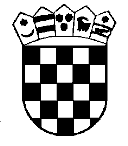      REPUBLIKA HRVATSKAŽUPANIJSKI SUD U OSIJEKU    URED PREDSJEDNIKA